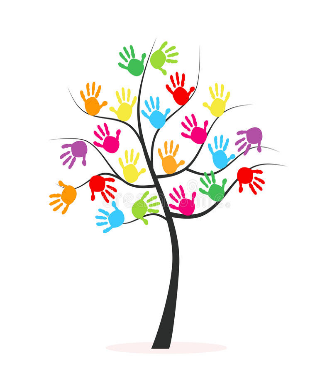 Emergency Procedures32 Daniel Webster HighwaySuite 11-15Merrimack, NH 03054603-429-2003In case of an emergency call 911Kay Amrock- Center DirectorKristina Ducey- Educational DirectorKristen McCormick- Director of Human Resources Important NumbersAll Emergencies call 911Merrimack Police Department 603-424-3774 #0Merrimack Fire Department 603-424-3690Ambulance 603-424-3774Hospital LocationsSouthern NH Medical Center 603-577-2000                                          8 Prospect Street, Nashua, NH 03060St. Joseph Hospital 603-882-3000                                                       172 Kinsley Street, Nashua, NH 03061Elliot Hospital 603-669-5300                                                                      1 Elliot Way Manchester, NH, 03103Emergency Staff NumbersKay Amrock 617-335-2580Kristina Ducey 978-944-7412Kristen McCormick 603-289-7572Emergency BagsRed Emergency bags are hanging in all classrooms. Inside each bag you should have:First Aid KitEmergency contact forms for each child and staffCPR masksFlashlightSnacks2 diapers per studentWipesTissuesGlovesHand sanitizerPlease check these bags monthly and restock as neededTeacher ResponsibilitiesUnder no circumstances is anyone to talk to parents, staff not employed by Early Beginnings for Young Learners about an emergency. No one should speak with media, or any other public entities regarding the events of the center. Please refer them to Kay, Kristina, or Kristen. Assess the situation and always remain calm. Review all emergency procedures and become familiar with them.Keep children calm and quiet so that further instructions can be heard and understood.Give children instructions in a calm mannerIf any of our emergency procedures take place, teachers must:Retrieve red emergency bags from the classroomTake cell phones, car keys and attendance clipboards with themHelp administer or assist with CPR/ First Aid as neededBe alert of signs of illness, shock and/or injuryFire DrillsIn case of a fire or any other needed to evacuate the building, children will be evacuated from the building to the back parking lot behind the playground.If fire/smoke alarms go off, the teacher will instruct children to line up by the exit door. NO ONE is to grab any personal belongings. Teachers are to grab the red bags, clip boards, cell phones and care keys (all of these items should be placed in or near the red bag at the beginning or you shirt). Follow the primary or secondary procedures located in each classroom for exciting the building. Once safely behind the playground, teachers will take attendance and report to the director is charge, the number of students accounted for and if any child(ren) are missing from the count. The director will check the master list for the whole center’s attendance.In the event that a child (ren) is missing, the teacher will let the director know where the child was when the evacuation took place (i.e. bathroom, another classroom etc.) In the event this was not a practice drill, the director can them inform emergency personnel of the last known whereabouts of the missing child (ren). IN the event this is a practice drill the director in charge will return inside to retrieve the missing child (ren)If the premises of EBYL must be evacuated and we cannot return, children are staff will be evacuated to Harris Pond Office Park lobby entrance. Located at 32 DW Highway Parents will be notified to pick their child (ren) there. Please follow the offsite evacuation procedures listed on the following page. EvacuationIn the event we cannot or are not allowed back inside the building, children and staff will relocate to Harris Pond Office Park lobby entrance. Per state regulations, children can be transported by vehicle, without safety seats for a short distance for the safety and wellbeing of the children.Kay and an assistant teacher and an infant teacher will transport the first students over, starting with the youngest ones. These teachers will remain there and wait for other students to come over, checking off students as they arrive at the off-side evacuation location. These teachers will occupy the children with games, songs, books ect. While all the children are being transported. Lead or associate teachers will transport children over to Harris Pond Office Park lobby entrance. They will check students in to Kay, waiting over at Harris Pond Office Park lobby entrance and then rerun to EBYL for the next wave of children. With tach transport, an assistant teacher will accompany the lead/associate teacher and then stay at Harris Pond Office Park lobby entrance to help care for students No child is to be released to any parent until the reunification process is ready to take place. The director in charge will let you know when this happens. You will need to bring your red emergency bags and clipboards to the off-sight location. As each child arrives, find their ID Card in the red bags, and clip them to the inside of each child’s shirt in the back. These are needed for the reunification process. Reverse Evacuation In the event of a life-threatening condition in or around the playground/ outside premises of EBYL, children will be asked to quickly line up and head inside, using the nearest entry point into the building. Teachers will call 911 and then let the director in charge know of the situation.Teacher will tell children to line up quickly (do not clean up area/toys). Let children know they need to be quick. Grab clipboards/ binders and phones and proceed to bring the children into the building quicky and safely. Use the nearest entry point of the building. Bring all children into the indoor gym and take attendance. The director (s) in charge will lock the door(s), draw the blinds and proceed to the indoor gym to take attendance and verify everyone is accounted for.  Teachers will then follow the Lockdown/Shelter in place procedure until the “all clear” has been issued by the director in charge.Lockdown/Shelter in PlaceIn the event that something takes place outside of the childcare center, while children are inside, (i.e. suspicious person(s), wildfire etc.) teachers will lock doors, close blinds and bring all children to the preschool classroom.Call 911 and notify the director in charge.Teachers will inform children to quickly line up to the door nearest to the Preschool classroom. Teachers will lock doors, close blinds, shut off lights, grab red emergency bags and clipboards. The director in charge will take attendance and account for everyone. Teachers will keep children as quiet as possible with books, quiet games, songs, finger play ext. until the director has given the “all clear”Under no circumstances do we leave the preschool room or open the doors to check the situations. If the child must use the bathroom, a teacher will escort them to the bathroom in the classroom and stay with them. Drop and CoverIn the event of an explosion, gunfire, earthquake, violent weather or any other natural or manmade event like those above, teachers and children will perform procedures for drop and cover.Teachers will instruct children to stop what they are doing and to seek over by laying on their stomach, on the ground, close to an interior wall, using their arms and hands to cover their face and head Notify first responders when it is saft to do so by calling 911 Stay in place and stay calm until the “all clear” has been given.Take attendance and await further instructions from the director in charge. Scan in PlaceIf children and teachers must take immediate action for a suspicious object in the vicinity of the childcare, teachers will remain calm, scan the area, and move the children to safety.Keep hands by your side and scan the area around you for anything you are not able to identifyDO NOT TOUCH OR MOVE THE OBJECTDO NOT USE A CELL PHONE OR ANY OTHER ELECTRONIC DEVICE.Move all the children inside to the preschool classroomNotify the director in charge immediately once all children are inside Proceed to the preschool classroom and follow LOCKDOWN/SHELTER IN PLACE OR EVACUATION procedures. CPR/First AidRemain calm and notify the director in chargeAlways wear gloves when caring for wound(s) or other bodily fluidsIf the injury in minor, use a first aid kit in the classroom, clean the wound and apply bandagesFill out accident/incident reportIf the injury in major, notify the director in chargeAsk another staff member to move children to another area, away from the scene.Have someone call 911 if needed. Begin CPR/First aid training procedures and continue with these procedures until help/relief arrives Reunification/RecoveryA director will be the ONLY teachers that will release children to parent(s)/ Guardian(s). NO ONE IS TO RELEASE CHILDREN TO PARENT(s)/ GUADIAN(s) EXCEPT FOR THE DIRECTOR(S) IN CHARGE. All children will be accounted for by Brightwheels/ As parents start to pick up, the director in charge will ask the parentWho they are here to pick up?Who they are?Do they have their license or picture ID to verify ID?The director in charge will find the child(ren) and will do a name to face using Brightwheels. The child(s) will then be reunified with their parent(s)/guardian(s). As each child(ren) is released to their parent(s)/guardian(s) they will be checked off as released on the master attendance listed and have a parent(s)/guardian(s) sign off to ensure that child(ren) was released to the care of the correct person and that person is now taking responsibility for the child(ren).If any child cannot be reunified with their parent(s)/ guardian(s), then local law enforcement will be called by the director(s) job to stay until each child has been reunified with a parent or guardian or released to the custody of local law enforcement. Emergency Exit Gather all children us emergency crib if needed (check blind spots/bathroom)Gather emergency bag and binder, car keys, cell phoneFollow the pink line to the closet emergency exitMeet behind the playgroundUse Brightwheels to do a name to faceIf any children are missing, notify a director ASAPIf you are unable to use your main exit location, follow the green line to the secondary exit and meet behind the playground. 